Committee:	Black Student Achievement Community Advisory CommitteeDate:		Monday, March 7, 2022Time: 		7:00 – 9:00 p.m.Meeting Link:	Virtual Zoom - https://tdsb-ca.zoom.us/j/5858766824Committee Co-Chairs:  Trustee - Chris Moise, Community - Alexis DawsonAGENDA: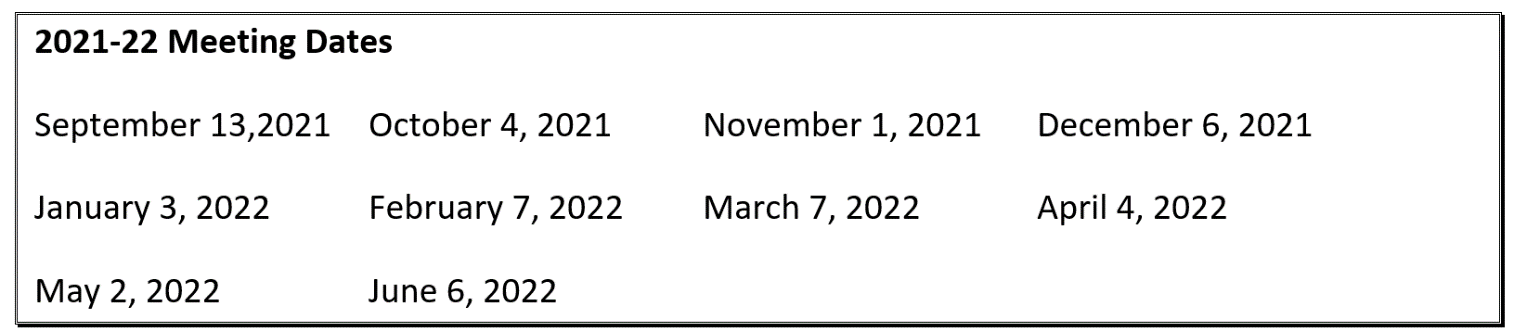 ItemInformationTimeline1.Welcome and Land Acknowledgement/ IntroductionsAfrican Ancestral Acknowledgement - Jamea Zuberi10 min.2.Call to Order/Confirmation of Quorum4 min.3.Approval of Agenda2 min.4.Declarations of possible conflict of interests2 min.5.Co-Chair Update – Alexis Dawson, Trustee Chris Moise10 min.7Centre of Excellence for Black Student Achievement10 minTerms of Reference Committee update – Lisa-Marie Williams 5 min6.Staff Update – Audley Salmon, Lorraine LintonSchool Re-NamingSpecialized ProgramsBSACAC 2021 recommendations update45 min.9.Immunization of School Pupils Act - Cherie Mordecai-Steer 15 min10.Other Business  10 minAdjournment